                   КАРАР                                                                             ПОСТАНОВЛЕНИЕ              18 февраль 2014 йыл                        №     1                         18 февраля 2014годаОб  охране линий и сооружений связи Российской Федерации  на территории  сельского поселения Мутабашевский сельсовет муниципального района Аскинский район Республики БашкортостанВ соответствии с требованиями « Правил охраны линий и сооружений связи РФ» утвержденных Постановлением Правительства РФ от 9 июня 1995 г № 578ПОСТАНОВЛЯЮ:1.Запретить на территории сельского поселения самовольное производство строительных и земляных работ, связанных с раскопкой, перемещением грунта и др.2.При необходимости производства строительных и земляных работ, организации, а также частные лица обязаны получить письменное разрешение(ордер) на право выполнения этих работ у архитектора района.3.Строительные и земляные работы  в пределах охранных зон линейно-кабельных сооружений связи производить только по согласованию и с вызовом представителей службы связи ОАО « Башинформсвязь» Аскинкий РУС с Аскино,ул.Советская ,7,тел.2-11-41,2-22-224.категорически запретить движение автотранспорта, тракторов и механизмов по трассе линейно-кабельных сооружений связи без защитных устройств.5.Довести до сведения должностных лиц и всех граждан ,что виновные в нарушении вышеуказанных Правил, могут быть привлечены к административной ответственности по ст.13.5 Кодекса Российской Федерации об административных правонарушениях, санкция которой предусматривает наложение административного штрафа.  Кроме того, с лиц виновных в повреждении линий связи, взыскивается материальный ущерб, причиненный предприятию связи.    6. Обнародовать настоящее постановление на информационном стенде в администрации Сельского поселения Мутабашевский сельсовет муниципального района Аскинский район Республики Башкортостан по адресу: с.Старый  Мутабаш, ул.Центральная, 29 и в официальном сайте www.askino.ru.   7.Контроль исполнения данного постановления возложить на управляющего делами сельского поселения Ахматгалиеву М.КГлава Сельского поселения Мутабашевский сельсовет муниципального района Аскинский район Республики Башкортостан И.В.СафинБАШҠОРТОСТАН РЕСПУБЛИКАҺЫАСҠЫН  РАЙОНЫ   МУНИЦИПАЛЬ РАЙОНЫНЫҢ МОТАБАШ  АУЫЛ  БИЛӘМӘҺЕ ХӘКИМИӘТЕ452886,Иске Мотабаш  ауылы,  Үзәк урамы, 29тел.: (34771) 2-66-35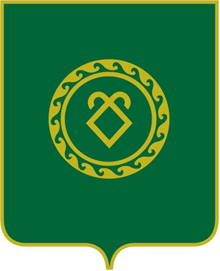   РЕСПУБЛИКА  БАШКОРТОСТАНАДМИНИСТРАЦИЯСЕЛЬСКОГО ПОСЕЛЕНИЯМУТАБАШЕВСКИЙ СЕЛЬСОВЕТМУНИЦИПАЛЬНОГО РАЙОНААСКИНСКИЙ РАЙОН             452886, с.Старый Мутабаш,ул.Центральная, 29тел.: (34771) 2-66-35